Practical Information DocumentOn-Site Registration and Working HoursVenue:  Ghandi Conference Hall, Ministry of ICT, Entrance No.1, Shariati st. Tehran, Islamic Republic of Iran.Date : 21 – 23 November 2016; Time : 0800 AM Onwards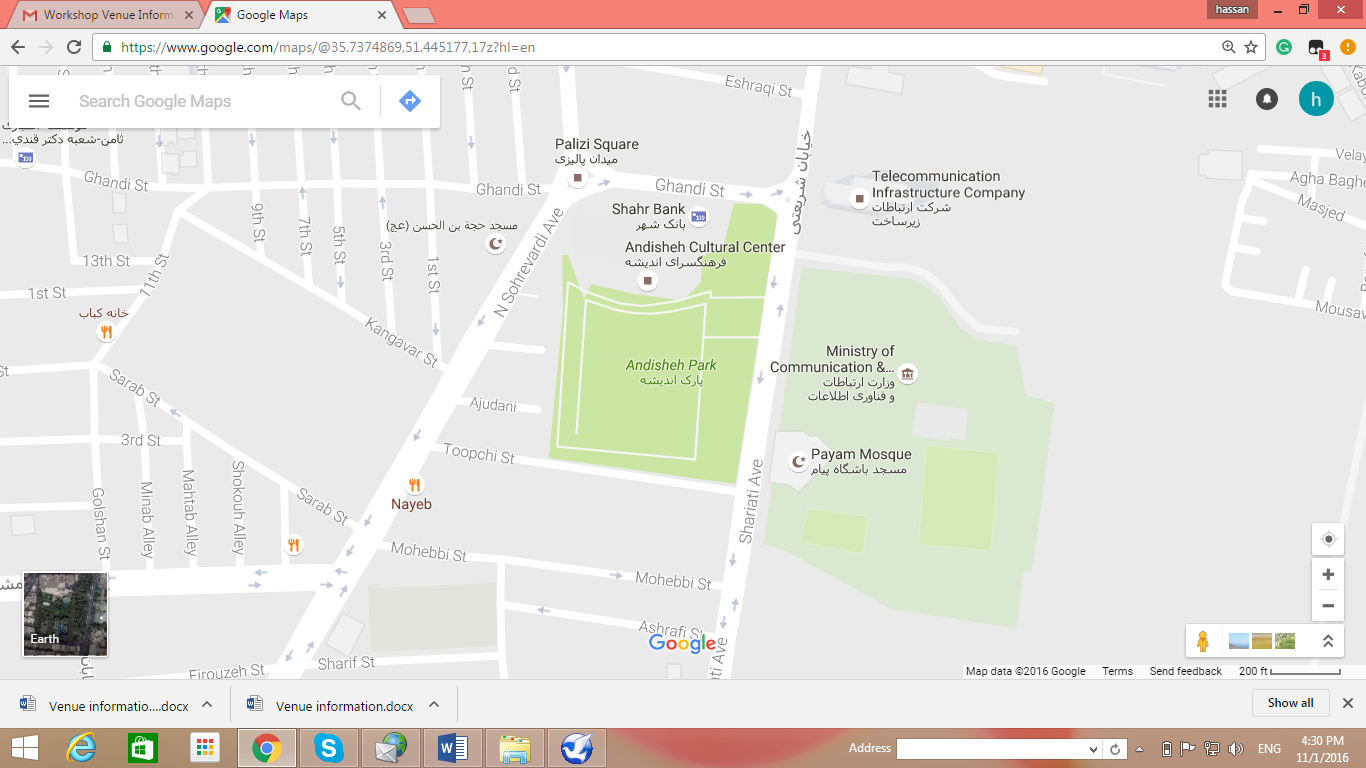 Visa FormalitiesAll participants entering Islamic Republic of Iran must possess valid passports (6-month validation) or accepted travel documents and need to check visa requirements before entering the country.  Please check the visa with the nearest I.R. Iran Embassy. For more information please visit the website: http://en.mfa.irNote: For the visa and invitation arrangements please send a copy of your passport as well as completed   registration form to Iran coordinator at below email l: pashaey@gmail.com ACCOMMODATION AND SUGGESTED HOTELSParticipants can book the hotels directly from the link:  https://1stquest.com . The below Hotels are recommended by the host: nOTES:For arranging transportation from hotel to the venue and vice versa Please send your hotel booking details as well as your itinerary to us till 10/11/2016. If you could not book the hotel directly from the site, our agency can book the hotels for the participants according to the below table rates and they can pay their cost directly in Tehran by cash.Local transportation from the recommended hotels to the venue will be provided by the host. Please contact Mr. Hasan Pashaeizad for further details.. All participants who book their hotel directly from the site are requested to make their own travel arrangements from airport. ✳  The rates include Transportation from hotel to venue and vice versa cost, Breakfast, 9% VAT and 15% service fee As international credit cards are not accepted, all participants are requested to make payments in CASH.DETAILS OF ARRIVAL AND TRANSPORTParticipants are recommended to arrive at Imam Khomeini International Airport (IKA), which is located 45 kilometers from the center of Tehran. More detailed information can be found on the following web site http://ikia.airport.ir. For your arrival at Imam Khomeini International Airport, airport taxis and public taxis can be easily found from point of entry to hotels. Airport taxis will cost more than public one.Airport Shuttle (Imam Khomeini Airport to Any hotel in Tehran):Local transportation from some hotels (to be notified) to the venue will be provided by the host. Please contact Mr. Hasan Pashaeizad for further details. All participants are requested to make their own travel arrangements from airport. CURRENCYThe currency exchange for Iranian Rial to 1$ USD is currently approximately: 1$=33000 Rials. Government and business offices are open from 8.00 to 16:30 hrs, Saturday to Wednesday. Bank opens Saturday to Thursday from 8.00-15 hrs while the department stores open daily from 10.00-20.00 hrs. As international credit cards are not accepted, all participants are requested to make payments in CASH.ELECTRICAL APPLIANCESThe electric current is 220 volt AC throughout the country. The picture shows the type of main power plug used in Tehran so participants can bring the right adaptor for their electrical appliances. This two-wire plug is ungrounded and has two round prongs. It is popularly known as the Europlug which is described in CEE 7/16. 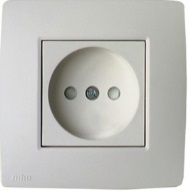 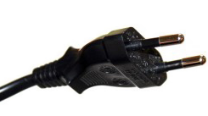 LANGUAGESEnglish is spoken in most hotels, shops and restaurants as well as in major tourist destinations and Persian is the country formal language.SECURITYIt is safe in Tehran but however to travel at night time alone is sometimes not recommended. MEDICAL AND HEALTHAll participants are requested to ensure medical and travel insurance covering the whole period of the training course and overseas travel. Neither ITU nor the ICT Ministry will be able to meet any expenses relating to injury, accident or medical treatment of the participant. Drinking water from the tap is NOT recommended even though it is clean.TIME & WEATHERThe time in Tehran is 4.5 hours ahead of Greenwich Mean Time (+4.5.00 GMT). In end November, the temperature is within 15 to 20 degree Centigrade. However, the participants are requested to check the weather condition before their trip from weather forecasting websites. INTERNETInternet Access will be provided during training. For staying in the hotel, please contact the reception desk for access.																Have a safe tripWorkshop on SPECTRUM MANAGEMENT: Economic Aspects Iran (Islamic Republic of)21 – 23 November 2016HotelsDistance to Conference HallEspinas Hotel     ☆☆☆☆☆Distance to Conference HallAddress:  No.126 , Blvd.Keshavarz , Sq.Valiasr Tehran18 minuteTel:  +98 21 88996658 –  Fax: +98 21 8898509318 minuteLaleh Hotel     ☆☆☆☆☆Address: No.16, Hijab St., Fatemi St., Tehran19 minuteTel: +98 21 88965021-9  –  Fax: +98 21 8896559919 minuteTehran Homa Hotel     ☆☆☆☆☆Address: No. 51, Shahid Khodami St., Vali-e-Asr Ave., Tehran20 minuteTel: +98 21 88773021-39 –  Fax: +98 21 8879178020 minuteEskan Hotel     ☆☆☆☆Address: No. 10, Esfarayen Alley, Alvand Street, Argentina Square, Tehran12 minuteTel: +98 21  42760, 88872350   –  Fax: +98 21  8877245512 minuteHally Hotel      ☆☆☆Address: Bimeh alley, between Somayeh and Taleghani streets, Ostad Nejatolahi Street, Tehran20 minuteTel: +98 21 88808196 –  Fax: +98 21 8880703720 minuteSaina HotelAddress: Vali Asr Ave. Fathi Shaghayeghi Street, Tehran15 minuteTel: +98 21  88100042-3 –  Fax: +98 21  8810005415 minuteHotel NameStarLocationPrice*/night ($)Standard RoomSpinas5Keshavarz Blvd.297Homa5Vanak Square185Lale5Fatemi Ave.200Iskan ALvand4Argantin Square224simorgh4Vali-Ye-Asr St.179Saina3Fathi shaghaghi St.115Amir3Taleghani Ave.160VehiclePriceToyota Camry  € 26 per shuttleToyota Rav 4€ 35 per shuttle